Dzien dobry moje starszaki!Witajcie, mam nadzieję, że w dobrych humorach.Na powitanie  GRA. Potrzebna Wam będzie tylko kostka . Jeśli wyrzucisz oczka, postaraj się powiedzieć ile ich jest, nie licząc za każdym razem.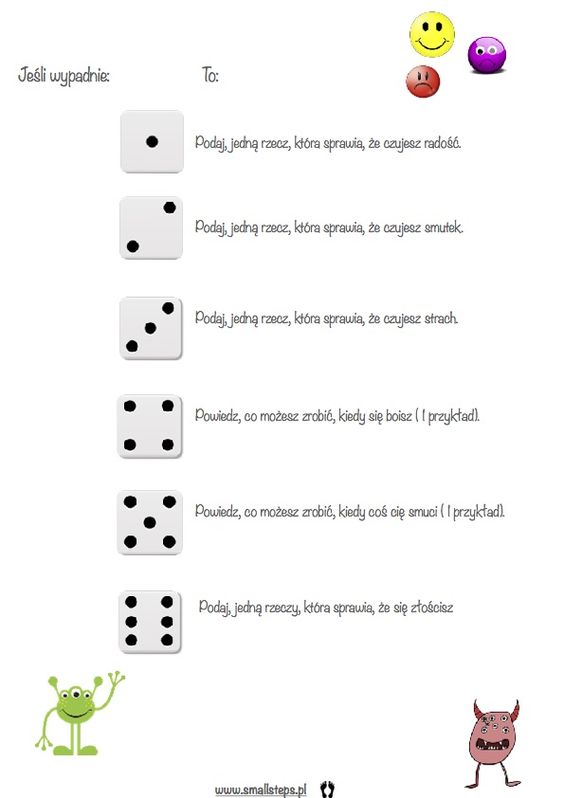 Teraz do pracy!Widziałam, że niektórzy z Was bardzo ładnie i wytrwale pracują, dlatego za to należy im się podziękowanie. Dla Was dzisiaj specjalnie te brawa. POSŁUCHAJCIE ICH!!! Są  w oddzielnym pliku ( BRAWA)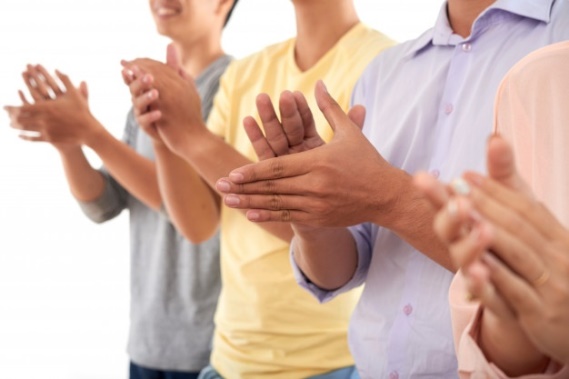 Dzisiaj zajmiemy się znowu zegarami, a właściwie to zegarkiem. Posłuchajcie, a może przeczytacie sami: Pewnego dnia na ulicy spotkali się koledzy: Zenek i Zygmunt.  Zenek był bardzo smutny, bo zgubił swój nowy zegarek, który dostał od taty. Opowiedział o tym Zygmuntowi. Zygmunt postanowił pomóc Zenkowi. Napisał na kartce ogłoszenie:Kartkę zawiesił na tablicy, obok dworca z autobusami.Po południu do domu Zenka zadzwonił znajomy , który mieszkał obok.Oddał Zenkowi zegarek, który znalazł obok sklepu z zabawkami.  Jak już zapewne się domyśliliście, poznajemy dzisiaj literę  „ Z.z.”Zaznaczcie w tekście wszystkie litery z- małe i wielkie. Zastanówcie się, czy głoska z- jest samogłoską, czy spółgłoską?  Nie podpowiadam Wam, bo na pewno wiecie. Tera wykonajcie zadanie w KARTACH PRACY  na str. 4,5. Znacie już literą Z,z poznaliście dużo wyrazów zaczynajacych się na tę głoskę.                 Czy pamiętasz je?  – wymień  chociaż 5. Ułóżcie literę „z”  z jakiegokolwiek materiału ( tak jak poprzednio- sznurek, drucik, nici, plastelina…) a potem odszukaj ją w gazecie, książce lub jakimś innym miejscu.  Pokoloruj zagarek Zenka zgodnie z instrukcją. Wiesz, jak on wyglądał? 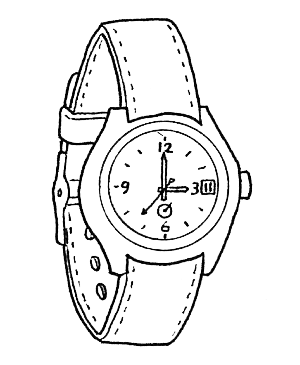 Poćwicz czytanie. Wytnij sylaby, połącz w wyraz i podpisz nim obrazek .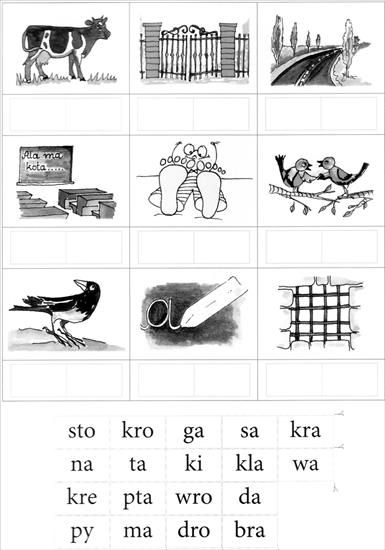 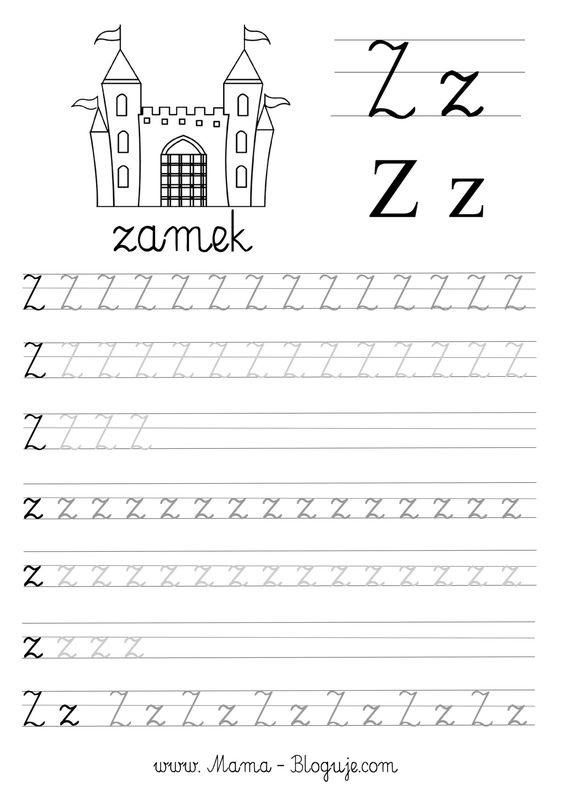 Poćwicz pisanie litery.  Pamiętaj o kierunku!!ZADANIA DLA SZEŚCIOLATKÓW I CHĘTNYCH. Proszę o uzupełnienie litery  „z” w kartach:  Czytam, piszę, liczę ZGUBA.Zgubiłem zegarek na rękę, zielony z czerwonym paskiem. Wskazówki miał w kształcie niebieskich kredek.Proszę uczciwego znalazcę, o oddanie go na adres:Zenek ZawadaZakopaneUl. Złota 9